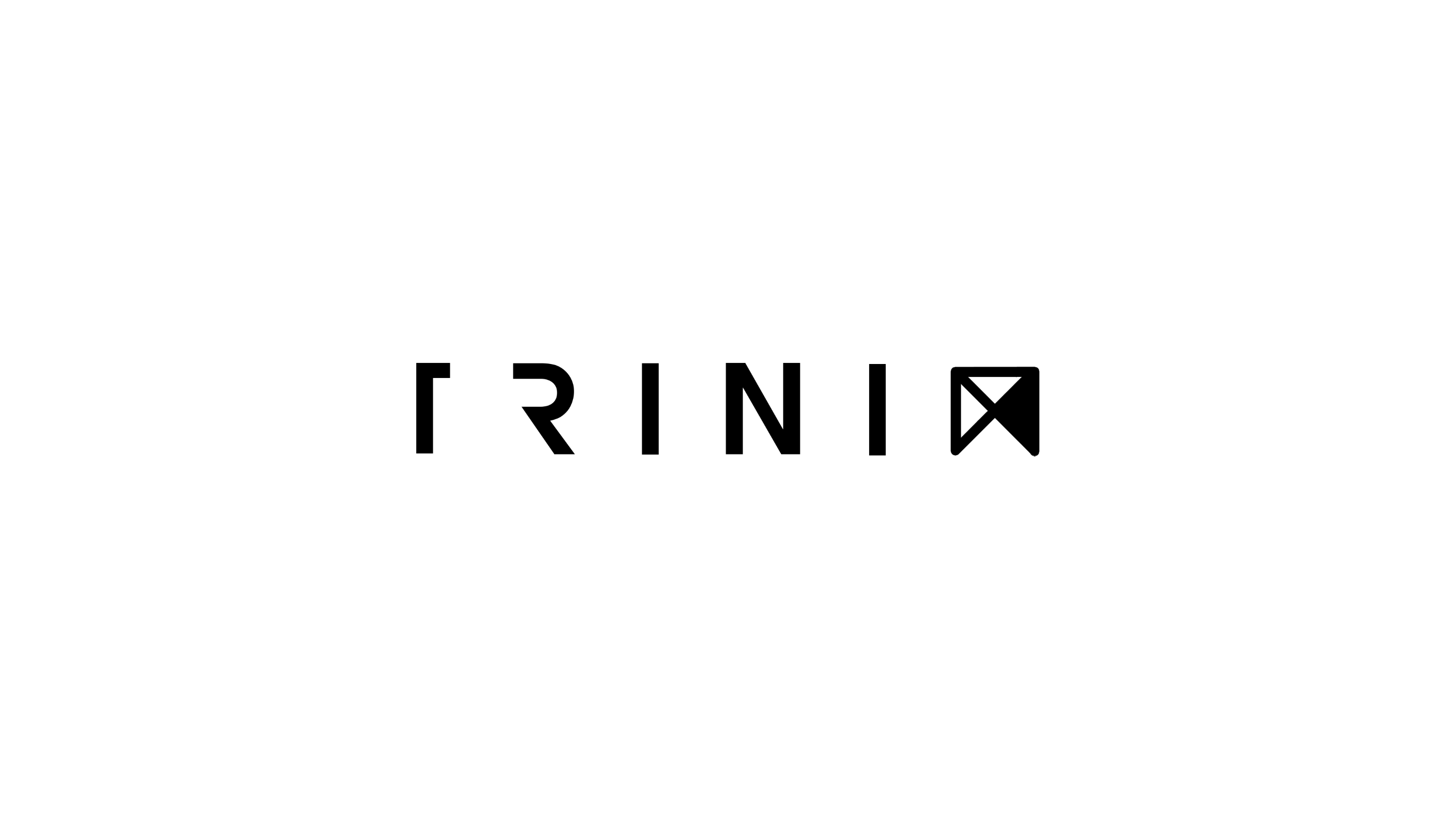 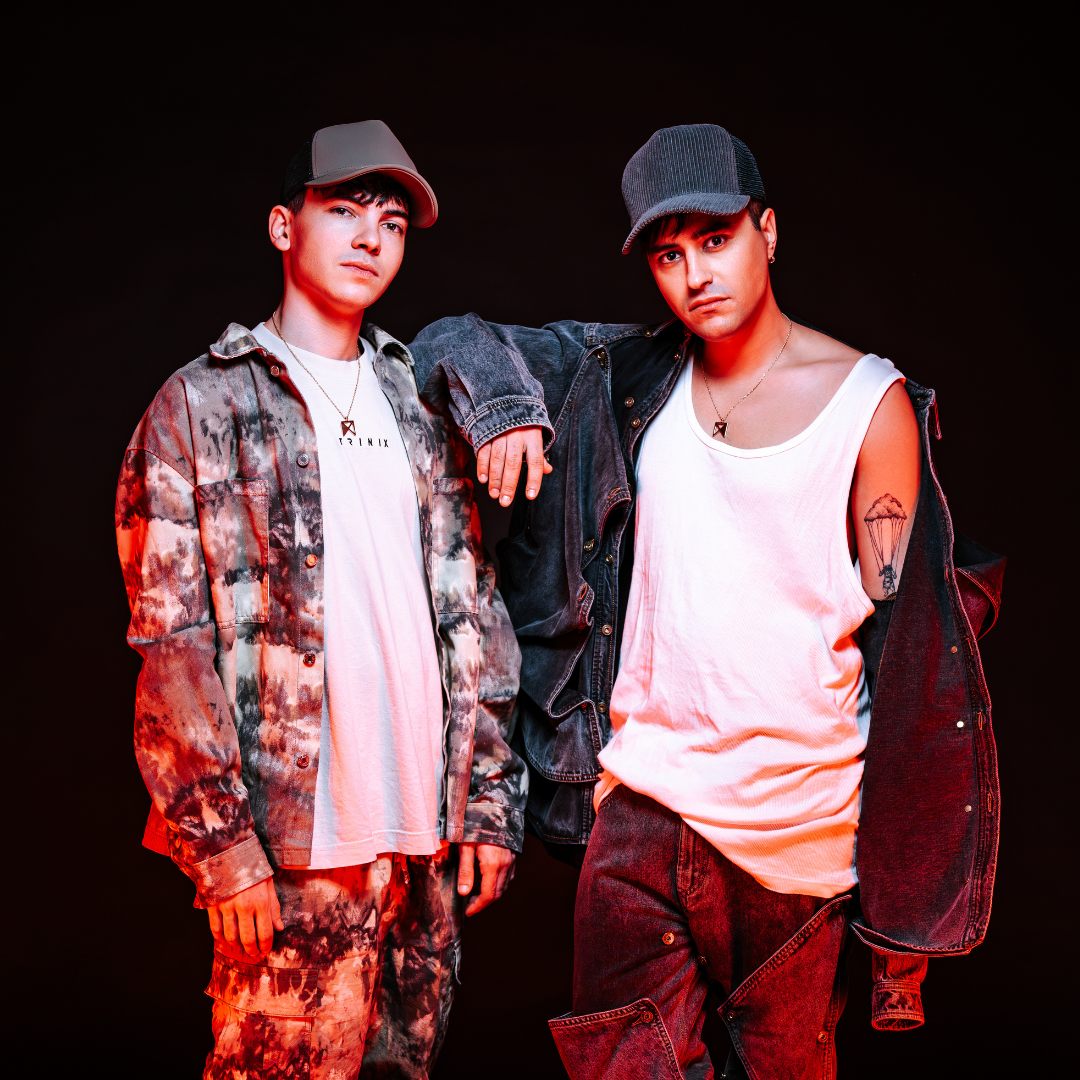 Mélangeant les styles musicaux et sonorités du monde entier,  les Dj producers lyonnais Trinix accumulent rapidement des succès viraux, grâce à leurs talents de dénicheurs et de remixeurs. Leurs reseaux atteignent vite des millions de followers. En 2023, ils se frayent un chemin sur les ondes radio et les sommets des charts grâce a leur hit « Emorio », certifié single d’or en 4 mois. S’en suivent des collaborations internationales avec Akon, Steve Aoki. Passant aujourd’hui de leur home-studio à la scène, Trinix transforment l’essai et affichent complet pour leur premier Olympia.Leur live unique fera vibrer les festivaliers à l’été 2024Management : matt@kidding-aside.comTour : vincent@wartiste.comPromo : Leo.Malbosc@warnermusic.comRESEAUX SOCIAUX https://www.tiktok.com/@trinixmusichttps://www.instagram.com/trinixmusic/https://www.youtube.com/channel/UC7PB68IsFxdham90io_syxw